Espoon Jalkapallohallin PelastussuunnitelmaKiinteistön nimi ja osoite: Espoonlahden urheilupuisto Myntinsyrjä 7, 02780 EspooKaupunginosa/kylä: Kauklahti/MyntinkyläTämän suunnitelman tarkoituksena on antaa tietoa ja ohjeita vaaratilanteissa, sekä toimia ennaltaehkäisevänä informaationlähteenä hallia käyttäville seuroille ja yksittäisille pelaajille.RAKENNUKSESSA HUOMIOITAVAT VAARATILANTEETPalo- ja savuriskitLumen kuormasta aiheutuvat riskitIlkivalta riskitRikosriskitUhkaustilanteet Väkivalta tilanteetSähkökatkon aiheuttamat vaaratilanteetTURVALLISUUSHENKILÖSTÖ JA SEN KOULUTUSHenkilön nimi, osoite ja turvallisuuskoulutus Puh. nroHallituksen puheenjohtaja:Tapio Kojo, puh. 0400 626 876 Turvallisuuspäällikkö:Kiinteistönhoitaja Vesa Vähä-Pietilä, puh. 045 1650095Muu turvallisuushenkilöstö (mm. suojan hoitaja, ensiapu- ja sammutustaitoiset): Kiinteistönhoitaja Vesa Vähä-Pietilä , puh. 045 1650095Harjoitusvuorossa olevat joukkueiden valmentajatEnsiapu: 112Sammutus: 112KIINTEISTÖN RAKENNE JA HENKILÖSTÖRakennusvuosi Rakennuksia tontilla Portaita/kerroksia Huoneistoja Henkilöitä päivä/ yö2012  1-kerroksinen jalkapallohalli henkilömäärä enintään 300 päivä ja ilta aikaan. Teräskehikkoinen cyprok sisäpintainen ja julkisivut peltiä.  Jokainen seura vastaa joukkueenjohtajien ja valmentajien koulutuksesta yhdessä käyttö- ja turvallisuupäällikkö Vesa Vähä-Pietilän kanssa. VAARATILANTEIDEN TOIMINTAOHJEITAPäivystävä turvallisuuspäällikkö Vesa Vähä-Pietilä, puh.  045 1650095Sähkölaitoksen vikailmoitukset: Fortum Oy Sähköviat teknisessä tilassa LAPP-VAL Oy, 0500 503 446Kaukolämpöviat: Fortum Oy Toimintaohjeet sähkö-, vesi- ja lämpökatkoksissa:Päivystävä huoltomies Vesa Vähä-Pietilä , puh. 045 1650095Kiinteistön vakuutukset: IF vakuutus Poistuminen hätäuloskäyntien kauttaPyri välttämään aina hätäpoistumisteiden käyttämistä, mikäli se ei ole aivan välttämätöntä.Vain ja ainoastaan uhkaavassa vaaratilanteessa voidaan käyttää hätäpoistumisteitäPalo- ja savuriskitTOIMI NÄIN, JOS HUOMAAT SAVUA TAI TULTA  PELASTA välittömässä vaarassa olevat SAMMUTA palon alku itse, jos voit POISTU hallista joko pääoven tai hätäpoistumisteiden kautta. Sulje ovet perässäsi. Tarkasta että hallista on kaikki ihmiset poistuneetSoita hälytyskeskukseen Mene etukäteen sovitulle kokoontumispaikalleLumen kuormasta aiheutuvat riskitMikäli havaitset hallin painuvan joltakin osin lumen painosta, ilmoita asiasta valmentajalle, joukkueenjohtajalle tai muulle aikuiselle.  PELASTA välittömässä vaarassa olevat POISTU hallista joko pääoven tai hätäpoistumisteiden kautta. Sulje ovet perässäsi. Tarkasta että hallista on kaikki ihmiset poistuneetSoita hälytyskeskukseen Mene etukäteen sovitulle kokoontumispaikalleIlkivalta riskitMikäli havaitset hallissa tehdyn ilkivaltaa tai jonkun yrittävän avata hätäpoistumisteiden ovea, ilmoita asiasta heti valmentajalle, joukkueenjohtajalle tai muulle aikuiselle. Mikäli hallissa harjoitteleva  joukkue aiheuttaa ilkivaltatilanteita kyseinen joukkue saa määräaikaisen harjoittelukiellon hallissa. lisäksi seuralle tulee korvausvastuu mahdollisista aiheutuneista vahingoista, mikäli sitä ei saada pelaajalta perittyä.RikosriskitJos hallin toimintaa palvelevia laitteita yritetään vahingoittaa tai jos ne varastetaan teknisestä tilasta, se aiheuttaa aina hälytyksen käyttövalvonta järjestelmän kautta. Alueella tulee olemaan tallentava valvontajärjestelmä, josta lähtee hälytys vartiointi liikkeeseen suoraan.Uhkaustilanteet Mikäli syntyy uhkaustilanteita, niistä ilmoitetaan hätäkeskukseen ja annetaan viranomaisten hoitaa asia. Joukkueiden sisäiset asiat hoidetaan joukkueen johtajan ja valmentajan toimin. Mikäli joukkueen sisällä syntyy väkivaltatilanteita kyseinen joukkue saa määräaikaisen harjoittelukiellon hallissa.Väkivalta tilanteetJoukkueiden sisäiset asiat hoidetaan joukkueen johtajan ja valmentajan toimin. Mikäli joukkueen sisällä syntyy väkivaltatilanteita kyseinen joukkue saa määräaikaisen harjoittelukiellon hallissa.Huolto- tai kunnossapitolaitteiden aiheuttamat riskitMikäli työkone syttyy palamaan tai alkaa savuttamaan, tulee aina ensin evakuoida halli ihmisistä välittömästi. ja soittaa yleiseen hälytysnumeroon. Palavan tai savuttavan laitteen siirtäminen on kiellettyä, mikäli siitä voisi aiheutua jotain henkilövahingon vaaraa. Konetta voidaan yrittää sammuttaa hallista löytyvillä sammuttimilla pelastuslaitoksen tuloa odottaessa. Onettomuus tai sairauskohtausYleinen hätänumero: 112 Poliisin hätänumero: 100 22 Myrkytystietokeskus: 09-4711 Myrkytykset/ varanumero:Päivystävä sairaala: JORVITerveyskeskus: Jorvi Talon ensiapupaikka poikkeusoloissa: Huoltorakennus   Selvitä, mitä on tapahtunut  Pelasta hengenvaarassa olevat, estä lisäonnettomuudet  Anna hätäensiapu- 	turvaa hengitys ja verenkierto- 	ehkäise sokki ja tyrehdytä verenvuoto 	 Hälytä apua yleisestä hätänumerosta 112Yleinen vaaramerkkiYleinen vaaramerkki on nouseva ja laskeva hälyttimen ääni.Yleinen vaaramerkki tarkoittaa väestöä uhkaavaa välitöntä vaaraa, jolloin väestön tulee; poistu hallista rauhallisesti ja siirry hallin väestösuojaan  kuuntele radiota ja noudata annettavia ohjeita  alueilla, joilla on annettu yksityiskohtaiset suojautumisohjeet, noudata niitäMuu turvallisuusMurtosuojaus ja lukitus Avaimet hallin oviin Vesa Vähä-Pietilä ja Tapio KojoAvaimet tekniseen tilaan Vesa Vähä-Pietilä  ja Tapio Kojo VäestönsuojaVäestönsuojan sijainti kiinteistössä:Hallin eteisestäPaloturvallisuusTARKISTUSLISTA KUNNOSSA KORJATTAVAOsoitenumeroinnin näkyvyys  kunnossaHälytysajoneuvojen pääsy kunnossa Siisteys kunnossa Palo-osastointi tiivis kunnossaPalo-ovet toimivat kunnossaUloskäytävät kunnossaKoneet ja laitteet kunnossaSähköasennukset kunnossa Lämmityslaitteet kunnossaAlkusammutuskalusto kunnossa Rakennuksesta poistuttaessa kokoontumispaikaksi on sovittu pysäköintialue kahvilan edessäTurvallisuusmateriaaliTaloon on tarpeellista turvallisuusvälineistöä, joka koostuu viranomaissäädöstenedellyttämästä välineistöstä sekä onnettomuuksien varalta tarvittavastaensiapu- ja alkusammutusvälineistöstä sekä pelastamisessa ja suojautumisessa tarvittavastamateriaalista.Lumityöt Hallin katolla tehtävät lumityöt tilataan toistaiseksi 0400 409 244 / Luukkonen Hallin katolta tulee poistaa nietostuva lumi viimeistään kun sen syvyys on joillakin kohtaa 30 cm. Jos lumi kerääntyy epätasaisesti ja on erityisen painavaa, ja on silmin havaittavaa painumista hallin katolla, saatetaan se poistaa jo aiemminkin, mikäli hallin vakavuus alkaa kärsiä. Hätäpoistumisteiden tulee olla lumesta vapaat ja hallin käyttö on kiellettyä, mikäli hätäpoistumisteitä ei voi avata tai niistä ei voi kulkea.Valvonta ja koordinointi Vesa Vähä-Pietilä vastaa ensisijaisesti ja Tapio Kojo valvoo, että asiat on hoidettu pelastusviranomaisten ohjeiden mukaisesti.  ElvytysSelvitä elvytystarve: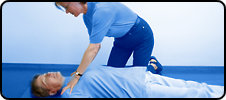 Koeta herättää elottomalta näyttävä
puhuttelemalla ja ravistelemalla häntäJos potilas ei herää: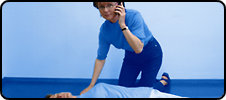 Kutsu apua tai soita hätäilmoitus numeroon 112
  Noudata puhelimessa saamiasi ohjeita Tarkista hengittääkö potilas: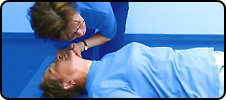 Avaa hengitystiet kohottamalla potilaan leukaa
ylös ja taivuttamalla päätä taaksepäin
  Katso, liikkuuko potilaan rintakehä
  Tunnustele ja kuuntele ilman virtausta
suusta ja sieraimista Jos potilas hengittää, käännä hänet kylkiasentoon
hengityksen turvaamiseksi ja tarkkaile hengitystä.Jos potilas ei hengitä: Aloita paineluelvytys: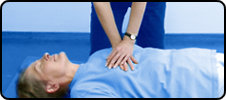 HUOM! Jos kyseessä on lapsi, aloita 5 puhalluksella.
  Aseta toisen kämmenen tyvi rintalastan keskelle ja toinen käsi kädenselän päälle
  Paina 30 kertaa käsivarret suorina noin 100 painelua minuutissa niin, että rintakehä painuu 4-5 cm Aloita puhalluselvytys: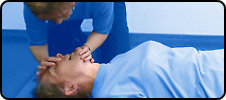 Kohota leuka ylös, taivuta pää taakse sekä sulje sieraimet peukalolla ja etusormella
  Paina huulesi potilaan suulle ja puhalla kaksi
rauhallista puhallusta keuhkoihin ja seuraa
samalla rintakehän liikkumista
  Kahden onnistuneen puhalluksen jälkeen
mikäli henkilö ei herää eikä hengitä normaalisti: Jatka painelu- ja puhalluselvytystä rytmillä
30 painallusta - 2 puhallustaKunnes apua tulee tai et itse enää jaksa
  Älä keskeytä elvytystä, ellei potilas osoita virkoamisen merkkejä TIEDOTTAMINENTalon turvallisuussuunnitelma hyväksytään yhtiön hallituksen kokouksessa.Pääkohdat tiedotetaan jokaiselle käyttäjäseuralle Tiedottaminen hoidettu sähköpostilla ja toistetaan vuosittain ennen kauden alkua Yksi kappale tätä suunnitelmaa säilytetään teknisessä tilassa. Toinen toimitetaan tarvittaessa paloviranomaisilleSuunnitelma tarkistetaan vuosittain ja muutokset ilmoitetaan tarvittaessa palolaitokselle.Suunnitelma tarkistettu viimeksi:  8.11.2013ALLEKIRJOITUSPäiväys: 2.12.2013Allekirjoitus:Vesa Vähä-Pietilä		Tapio Kojo 